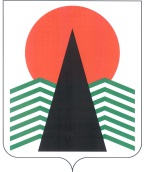 АДМИНИСТРАЦИЯ  НЕФТЕЮГАНСКОГО  РАЙОНАпостановлениег.НефтеюганскО Координационном совете по реализации демографическойи семейной политики в Нефтеюганском районеВ целях реализации основных направлений Концепции демографической политики Российской Федерации на период до 2025 года, утвержденной Указом Президента Российской Федерации от 9 октября 2007 года № 1351, Концепции государственной семейной политики в Российской Федерации на период 
до 2025 года, утвержденной распоряжением Правительства Российской Федерации 
от 25 августа 2014 года № 1618-р, Указа Президента Российской Федерации от 29 мая 2017 года № 240 «Об объявлении в Российской Федерации Десятилетия детства», 
в целях осуществления координации и взаимодействия органов местного самоуправления поселений Нефтеюганского района, организаций и объединений, осуществляющих свою деятельность на территории Нефтеюганского района, 
в вопросах реализации политики в интересах семьи и детей, демографической политики, профилактики семейного неблагополучия, социального сиротства, 
п о с т а н о в л я ю:Образовать Координационный совет по реализации демографической 
и семейной политики в Нефтеюганском районе.Утвердить:Положение о Координационном совете по реализации демографической 
и семейной политики в Нефтеюганском районе (приложение № 1).Состав Координационного совета по реализации демографической 
и семейной политики в Нефтеюганском районе (приложение № 2).Признать утратившими силу постановления администрации Нефтеюганского района:от 31.07.2015 № 1471-па «О координационном совете по реализации политики в интересах семьи и детей и вопросам демографического развития муниципального образования Нефтеюганский район»;от 28.11.2016 № 2134-па «О внесении изменений в постановление администрации Нефтеюганского района от 31.07.2015 № 1471-па».Настоящее постановление подлежит опубликованию в газете «Югорское обозрение» и размещению на официальном сайте органов местного самоуправления Нефтеюганского района.Контроль за выполнением постановления возложить на заместителя главы Нефтеюганского района Михалева В.Г.Исполняющий обязанностиГлавы района                                                                     	С.А.КудашкинПриложение № 1к постановлению администрации Нефтеюганского районаот 20.03.2019 № 617-паПОЛОЖЕНИЕ
о Координационном совете по реализации демографическойи семейной политики в Нефтеюганском районе(далее – Положение)Общие положенияНастоящее Положение регулирует деятельность Координационного совета по реализации демографической и семейной политики в Нефтеюганском районе (далее – Положение).Координационный совет в своей деятельности руководствуется федеральным законодательством, законодательством Ханты-Мансийского автономного округа – Югры, муниципальными правовыми актами Нефтеюганского района, настоящим Положением.Координационный совет создан с целью:Организации координации и взаимодействия органов местного самоуправления Нефтеюганского района с исполнительными органами государственной власти Ханты-Мансийского автономного округа – Югры, организаций, учреждений и объединений, осуществляющих свою деятельность 
на территории Нефтеюганского района, по вопросам реализации демографическо-семейной политики, направленной на увеличение продолжительности жизни 
и укрепление здоровья населения, создание благоприятных условий для рождения 
и воспитания детей в условиях семейного воспитания, профилактики семейного неблагополучия, социального сиротства.Выработки решений, принятия эффективных мер, создания условий для полноценной жизни и гармоничного развития семей, детей, уменьшения количества неблагополучных семей, детей-сирот и детей, оставшихся без попечения родителей.Решения Координационного совета носят рекомендательный характер.Основные направления деятельности Координационного совета	Основными направлениями деятельности Координационного совета являются:Участие в реализации основных направлений Концепции демографической политики Российской Федерации на период до 2025 года, утвержденной Указом Президента Российской Федерации от 9 октября 2007 года 
№ 1351, Концепции государственной семейной политики в Российской Федерации на период до 2025 года, утвержденной распоряжением Правительства Российской Федерации от 25 августа 2014 года № 1618-р, Указа Президента Российской Федерации от 29 мая 2017 года № 240 «Об объявлении в Российской Федерации Десятилетия детства».Представление и согласование интересов всех заинтересованных сторон по разработке, реализации политики в интересах семей и детей.Анализ хода исполнения на территории Нефтеюганского района 
федерального и регионального законодательства, муниципальных правовых актов 
в сфере развития семейной политики, профилактики семейного неблагополучия 
и социального сиротства, по вопросам демографического развития Нефтеюганского района.Осуществление межведомственного взаимодействия при реализации Концепции демографической политики Российской Федерации на период 
до 2025 года, Концепции государственной семейной политики в Российской Федерации на период до 2025 года, Указа Президента Российской Федерации 
от 29 мая 2017 года № 240 «Об объявлении в Российской Федерации Десятилетия детства», а также при разработке и реализации муниципальных программ 
в Нефтеюганском районе, направленных на поддержку семьи, материнства, отцовства и детства, профилактику семейного неблагополучия, социального сиротства. Осуществление контроля за реализацией плана основных мероприятий, посвященных проведению в Нефтеюганском районе Десятилетия детства 
в Российской Федерации, утвержденного постановлением администрации Нефтеюганского района от 28 ноября 2017 года № 2153-па.Организация проведения социологических исследований для решения социально-демографических проблем.Функции Координационного советаВ соответствии с основными направлениями своей деятельности Координационный совет выполняет следующие функции:Рассматривает на своих заседаниях вопросы, связанные с основными направлениями деятельности Координационного совета.Взаимодействует с органами государственной власти Ханты-Мансийского автономного округа – Югры, органами местного самоуправления поселений Нефтеюганского района, средствами массовой информации и иными заинтересованными организациями, работающими в направлении реализации политики в интересах семьи и детей, а также демографической политики.Осуществляет:сбор и анализ информации, необходимой для принятия решений 
по вопросам, отнесенным к основным направлениям деятельности Координационного совета;контроль исполнения нормативных правовых актов и муниципальных программ Нефтеюганского района, направленных на повышение рождаемости, развитие и поддержку семей с детьми, профилактику социального сиротства, снижение смертности, увеличение продолжительности жизни населения, содействие регулированию миграционных процессов.Участвует в:подготовке аналитических материалов о реализации Концепции демографической политики Российской Федерации на период до 2025 года, утвержденной Указом Президента Российской Федерации от 9 октября 2007 года 
№ 1351, Концепции государственной семейной политики в Российской Федерации на период до 2025 года, утвержденной распоряжением Правительства Российской Федерации от 25 августа 2014 года № 1618-р, Указа Президента Российской Федерации от 29 мая 2017 года № 240 «Об объявлении в Российской Федерации Десятилетия детства», о положении детей и семей, имеющих детей, о состоянии демографической ситуации в Нефтеюганском районе;обсуждении проектов нормативных правовых актов Нефтеюганского района, затрагивающих интересы семей и детей, а также вопросы демографической политики.	3.1.5. Содействует:развитию общественных и гражданских инициатив, направленных 
на решение задач поддержки семей с детьми и реализации государственной демографической политики; 	развитию инновационных технологий, направленных на профилактику семейного неблагополучия, социального сиротства, детской безнадзорности;изучению и применению на практике лучшего российского 
и зарубежного опыта работы по профилактике семейного неблагополучия, социального сиротства.Полномочия Координационного совета	Для осуществления своих функций Координационный совет:Вносит в установленном порядке Главе Нефтеюганского района, Думе Нефтеюганского района предложения по совершенствованию механизмов реализации государственной политики в интересах семьи и детей, отнесенные к основным направлениям деятельности Координационного совета.Заслушивает информацию должностных лиц органов местного самоуправления поселений Нефтеюганского района, организаций и объединений по вопросам, отнесенным к основным направлениям деятельности Координационного совета.Запрашивает и получает в установленном порядке необходимую информацию органов местного самоуправления поселений Нефтеюганского района, организаций и объединений, средств массовой информации.На безвозмездной основе привлекает специалистов для консультаций при рассмотрении вопросов, отнесенных к основным направлениям деятельности Координационного совета.Создает рабочие группы из числа членов Координационного совета, привлекая к участию в них на безвозмездной основе представителей научного сообщества, общественных организаций, средств массовой информации.Принимает решения по вопросам, входящим в компетенцию Координационного совета.Порядок организации деятельности Координационного советаКоординационный совет осуществляет свою деятельность в соответствии с планом работы, который рассматривается на заседании Координационного совета 
и утверждается председателем Координационного совета.Основной формой работы Координационного совета являются заседания, проводимые согласно плану работы Координационного совета два раза в год, 
и считаются правомочными, если на них присутствует более половины членов Координационного совета.  	Члены Координационного совета обладают равными правами при обсуждении вопросов, вынесенных на заседания.	Решения заседания принимаются простым большинством голосов присутствующих на заседании членов Координационного совета, оформляются 
в форме протокола, который подписывается председателем Координационного совета или его заместителем. 	Протокол заседания Координационного совета в течение 14 дней с даты проведения заседания направляется членам Координационного совета.	Решения Координационного совета, принятые в пределах его компетенции, носят рекомендательный характер.При необходимости проводятся внеплановые заседания Координационного совета.Отдел по опеке и попечительству администрации Нефтеюганского района является уполномоченным органом по организационно-техническому, методическому обеспечению деятельности Координационного совета.Руководство Координационным советом осуществляет председатель Координационного совета. Председателем Координационного совета является заместитель главы Нефтеюганского района.В случае отсутствия председателя Координационного совета его функции выполняет заместитель председателя Координационного совета.Председатель Координационного совета:Утверждает план и режим заседания Координационного совета.Утверждает повестку дня, подписывает решения заседаний Координационного совета, рабочих групп Координационного совета, назначает даты проведения заседаний.Ведет заседания Координационного совета.Определяет полномочия заместителя председателя Координационного совета.Секретарь Координационного совета:Оформляет и передает на подпись председателю решения заседаний Координационного совета, готовит проекты повесток и решений Координационного совета, рабочие материалы к заседаниям Координационного совета.Осуществляет текущую организационную работу, ведет документацию, извещает членов Координационного совета и приглашенных на его заседания лиц 
о повестке дня, рассылает проекты документов, подлежащих обсуждению, организует подготовку заседаний Координационного совета.Принимает необходимые меры для обеспечения выполнения решений заседаний Координационного совета, готовит необходимые обобщения и справки 
о деятельности Координационного совета.Приложение № 2к постановлению администрации Нефтеюганского районаот 20.03.2019 № 617-паСОСТАВКоординационного совета по реализации демографическойи семейной политики в Нефтеюганском районе Председатель Координационного совета – заместитель главы Нефтеюганского района заместитель председателя Координационного совета – начальник отдела 
по опеке и попечительству администрации Нефтеюганского района секретарь Координационного совета – заместитель начальника отдела 
по опеке и попечительству администрации Нефтеюганского района.Члены Координационного совета:директор департамента образования и молодежной политики Нефтеюганского районадиректор департамента градостроительства и землепользования администрации Нефтеюганского районапредседатель комитета по экономической политике и предпринимательству администрации Нефтеюганского районаначальник управления по связям с общественностью администрации Нефтеюганского районапредседатель комитета по культуре департамента культуры и спорта Нефтеюганского районапредседатель комитета по физической культуре и спорту департамента культуры и спорта Нефтеюганского районаначальник отдела по делам несовершеннолетних, защите их прав администрации Нефтеюганского районаначальник отдела социально-трудовых отношений администрации Нефтеюганского районазаведующий отдела записи актов гражданского состояния администрации Нефтеюганского районаначальник управления социальной защиты населения по г.Нефтеюганску 
и Нефтеюганскому району (по согласованию)главный врач бюджетного учреждения Ханты-Мансийского автономного округа – Югры «Нефтеюганская районная больница» (по согласованию)начальник управления Пенсионного фонда Российской Федерации 
в г.Нефтеюганске Ханты-Мансийского автономного округа – Югры (по согласованию)руководитель филиала № 3 отделения Фонда социального страхования 
(по согласованию)заместитель начальника отдела государственной статистики в г.Ханты-Мансийске (по согласованию)заместитель начальника полиции по охране общественного порядка отдела Министерства внутренних дел России по Нефтеюганскому району (по согласованию)представитель Общественного совета Нефтеюганского района 
(по согласованию).20.03.2019№ 617-па№ 617-па